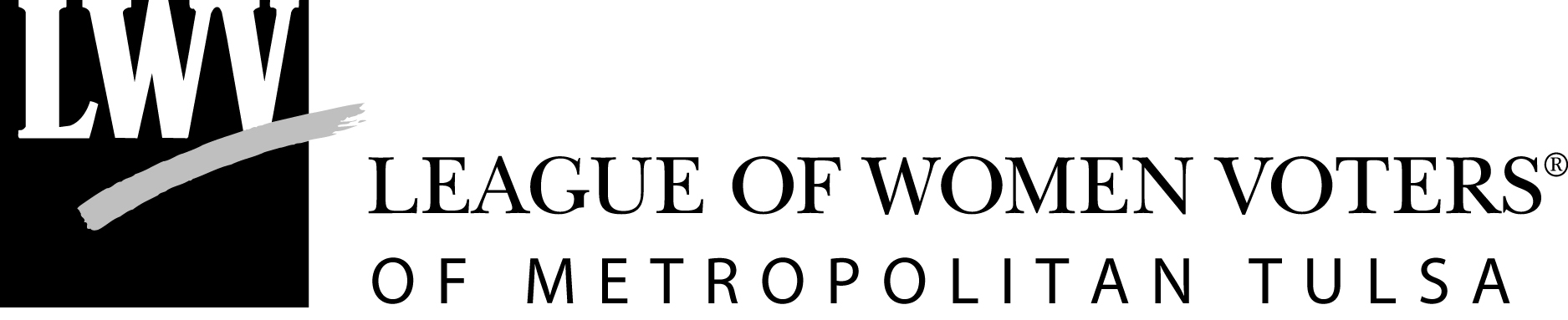 Reservation for Annual Meeting on June 17, 2014Name:					               Home Phone:		                        	                        Email: 		                        	_ Cell Phone:	              ______			□ Yes! I will attend the League’s annual meeting this year!My entrée choice:□ Vegetarian Lasagna (the vegetarian option)□ Chicken Cacciatore□ Italian Sausage Lasagna I will be bringing a guest (or guests)  with me (indicate names and meal choices below):Name: ______________________________  	Entrée _______________________Name: ______________________________  	Entrée _______________________Name: ______________________________  	Entrée _______________________Enclosed is my check for $_____________ for the following  ____ Contribution 					$_________________	 _____Dinner(s) at $15 each 				$_________________ 	 _____ 2014-2015 Membership dues 		            $_________________		($55 single, $25 additional member in household, $25 student member)													           ___________________Total enclosed						$_________________							Please return toLeague of Women Voters of Metropolitan Tulsa3336 E 32nd St., Ste. 4Tulsa, OK  74135By June 6, 2014THANK YOU! We look forward to seeing you there!